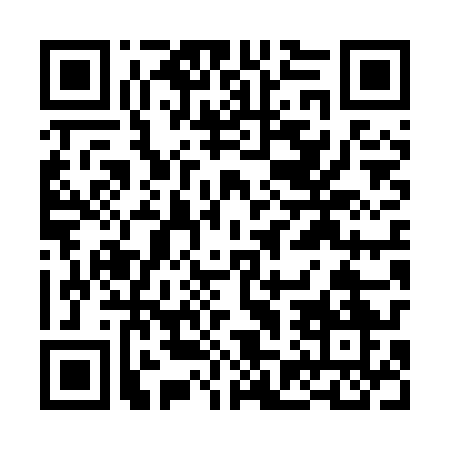 Ramadan times for Danilowo Male, PolandMon 11 Mar 2024 - Wed 10 Apr 2024High Latitude Method: Angle Based RulePrayer Calculation Method: Muslim World LeagueAsar Calculation Method: HanafiPrayer times provided by https://www.salahtimes.comDateDayFajrSuhurSunriseDhuhrAsrIftarMaghribIsha11Mon3:563:565:5211:383:295:265:267:1512Tue3:543:545:4911:383:305:285:287:1713Wed3:513:515:4711:383:325:305:307:1914Thu3:483:485:4511:383:335:325:327:2115Fri3:463:465:4211:373:355:335:337:2316Sat3:433:435:4011:373:365:355:357:2517Sun3:413:415:3711:373:385:375:377:2718Mon3:383:385:3511:363:395:395:397:2919Tue3:353:355:3311:363:415:415:417:3120Wed3:323:325:3011:363:425:425:427:3321Thu3:303:305:2811:363:445:445:447:3522Fri3:273:275:2511:353:455:465:467:3723Sat3:243:245:2311:353:465:485:487:4024Sun3:213:215:2111:353:485:505:507:4225Mon3:183:185:1811:343:495:515:517:4426Tue3:163:165:1611:343:515:535:537:4627Wed3:133:135:1311:343:525:555:557:4828Thu3:103:105:1111:333:535:575:577:5129Fri3:073:075:0911:333:555:595:597:5330Sat3:043:045:0611:333:566:006:007:5531Sun4:014:016:0412:324:577:027:028:581Mon3:583:586:0212:324:597:047:049:002Tue3:553:555:5912:325:007:067:069:023Wed3:523:525:5712:325:017:077:079:054Thu3:493:495:5412:315:027:097:099:075Fri3:463:465:5212:315:047:117:119:096Sat3:433:435:5012:315:057:137:139:127Sun3:393:395:4712:305:067:157:159:148Mon3:363:365:4512:305:087:167:169:179Tue3:333:335:4312:305:097:187:189:2010Wed3:303:305:4012:305:107:207:209:22